1-2 класс. Урок 24. Часы, время.Когда мы видим цифру 2, а говорим 10?Нарисуйте стрелки часов так, чтобы они показывали время      а) 10:30                     б) 5:40                    в) 9:05                       г)15:10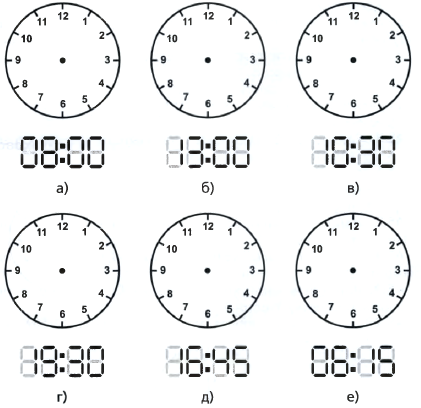 Мама велела детям погулять во дворе и вернуться не позже шести. Они спросили время у старушки, сидящей перед домом, и та сказала, что сейчас четверть шестого. Опоздали ли они?Максим хочет посмотреть мультфильм, который начинается в 15:15. Сколько у него осталось времени до начала мультфильма, если сейчас полдень?Сколько минут:  а) в двух часах;                             б) в четверти часа;                             в) в полутора часах?Вере надо успеть в музыкальную школу к 5 часам. Она вышла из дома, погуляла немного и увидела, что электронные часы показывают уже 14:55. Успевает ли она в музыкальную школу, если идти туда 10 минут? С момента смены суток прошел 31 час. Который  сейчас час?Часы отстают на 5 минут, а Яринка, которая договорилась встретиться с подружкой, уверена, что они спешат на 5 минут. Она придёт раньше, позже, или вовремя? На сколько минут? Сколько минут останется спать непослушной Маше, если в 23:30 она ещё не спит и ляжет только через 15 минут, а в 7:00 у неё зазвонит будильник? Бывает ли так, что на циферблатных часах часовая и минутная стрелки указывают на одно и то же число? На какие числа они могут указывать?  На электронных часах горит только одна цифра «2». Через сколько времени вновь на часах снова будет только одна цифра?Выбери часы, которые показывают одинаковое время.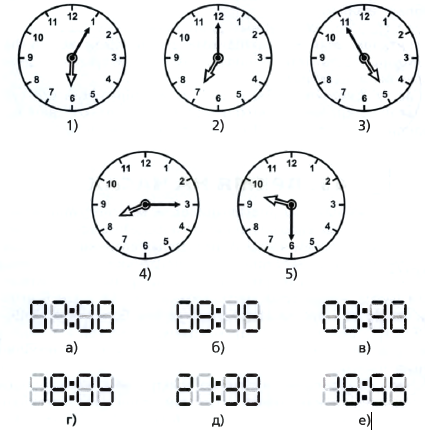 Дорисуй стрелки у часов так, чтобы они показывали то же время, что и электронные часы.Напишите, что показывают электронные часы, когда говорят:а) двенадцать часов ровно;   б) девять часов вечера;в) семь часов утра;                                         г) полдень;д) без пятнадцати три;                                    е) половина первого;ж) без четверти шесть;                                  з) десять пятнадцать;и) полночь.